Tema: ,,Stebime vabzdžių pasaulį“Тема: «В гости к насекомым»Tikslas: Stebėti ir tyrinėti vabzdžius, išsiaiškinant, kaip jie atrodo, juda, kur gyvena, kuo maitinasi Цель: знакомство с миром насекомых, развитие наблюдательностина этой неделе дети:познакомятся с удивительным миром насекомых;будут узнавать и различать насекомых;пополнят словарь названиями насекомых;будут наблюдать, познавать, исследовать;Посмотри скорей вокруг -
Справа друг и слева друг.
Без друзей нам жить нельзя,
Все вокруг твои друзья.
Птички, бабочки и мошки,                  
Паучки, собаки, кошки -
Наши меньшие друзья,
Обижать друзей нельзя.
Надо их оберегать 
И в обиду не давать!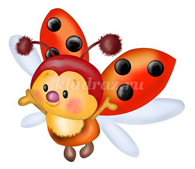 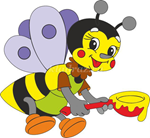 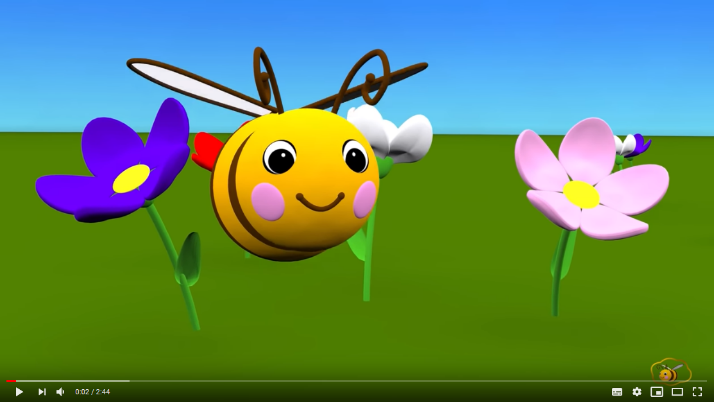 «Насекомые» развивающий мультик для малышей https://youtu.be/5zlD2mdQ3PQ 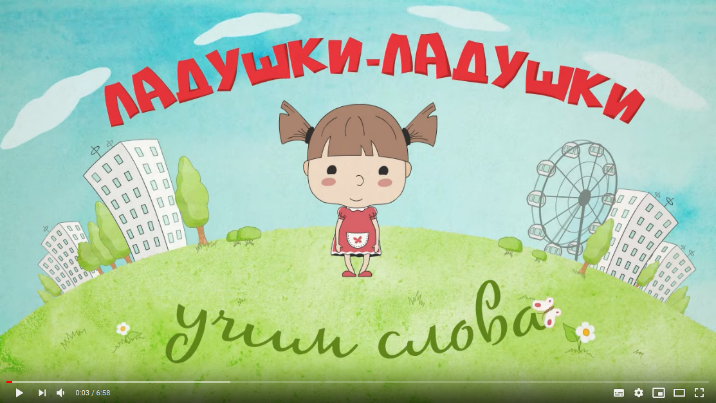 НАСЕКОМЫЕ для детей - развивающие мультикhttps://youtu.be/9oiwqAZgZjw                           Развивающие онлайн игры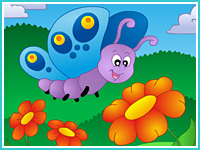 Пазл «Бабочка»https://www.igraemsa.ru/igry-dlja-detej/online-igry-dlja-malyshej/pazly-dlja-malyshej/pazl-dlja-detok-babochka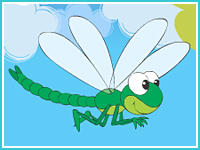 https://www.igraemsa.ru/igry-dlja-detej/poznavatelnye-igry/kompjuternaya-igra-nasekomye-2 Стрекоза – стрекоза,Большекрылая краса.Глазки голубые,Крылья кружевные,Над водой летаешь,Комаров пугаешь                                       Изобразительная деятельность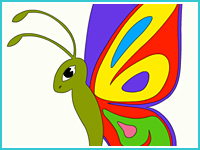 Раскраска «Бабочка»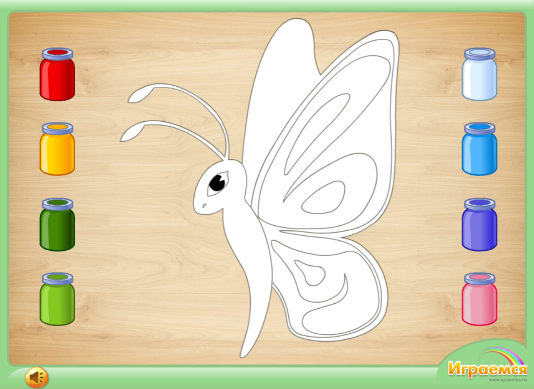 https://www.igraemsa.ru/igry-dlja-detej/online-igry-dlja-malyshej/detskie-raskraski/flesh-raskraska-babochka   Рисуем ладошками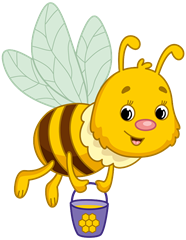 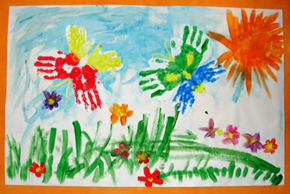 Вокруг цветка жужжанье У пчёлки расписанье:Весь день нектар качает,   А ночью отдыхает.                                     Музыкальное развитие Мульт песенка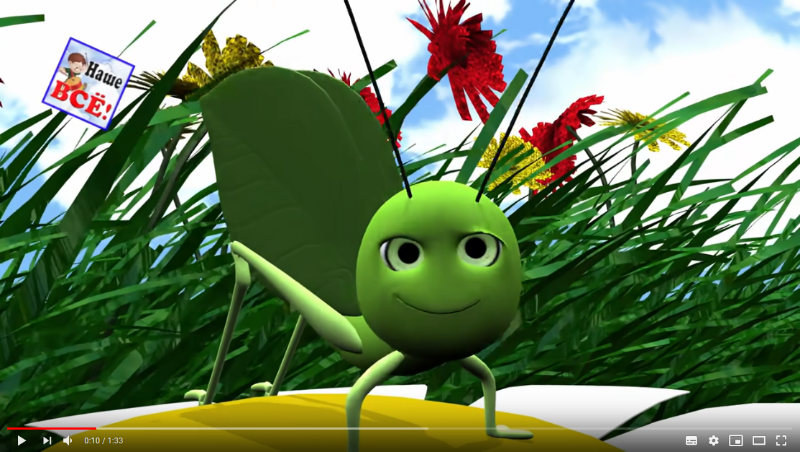  «В траве сидел кузнечик»https://youtu.be/IFU6Ty3so-c Вот кузнечик молодец
Ловко скачет удалец
С травки на былинку,
Выпрямляя спинку.
Скачет по лугам, хохочет,
Громко, звонко он стрекочет.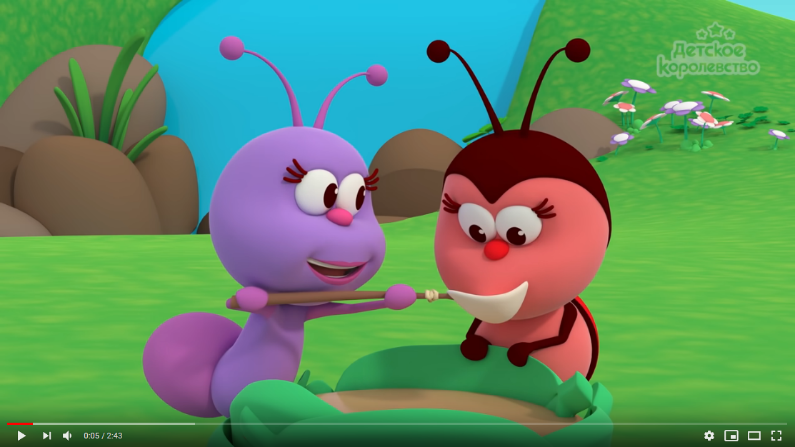   Песенка «Дружный круг»https://youtu.be/W1-SMBU-BGs 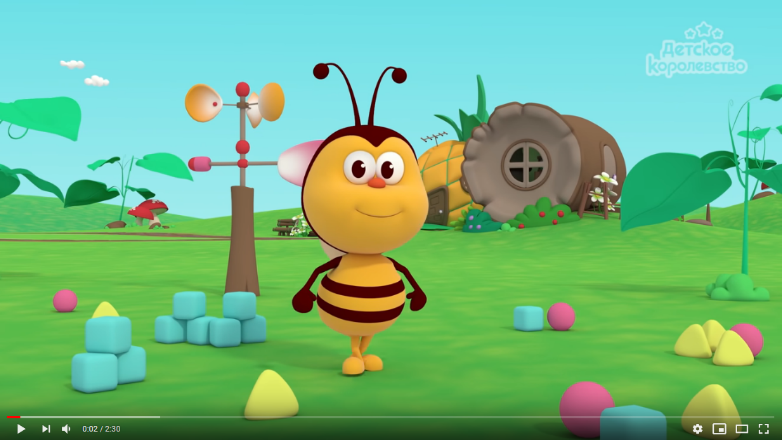 «Трудолюбива пчелка»https://youtu.be/SyZh5SrKU2o 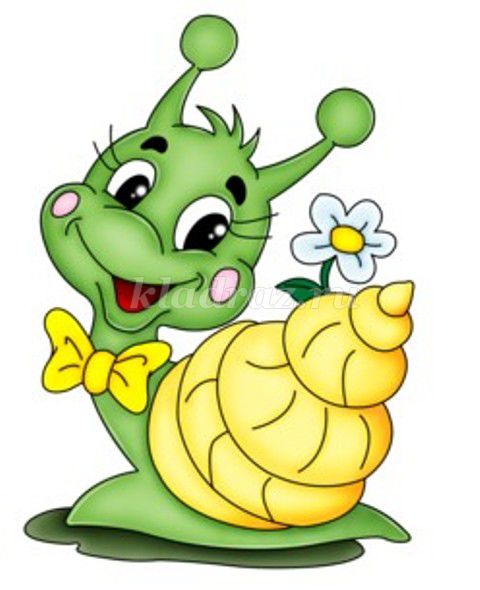 Вот улитка по дорожке
Тихо, медленно ползёт.
Кверху вытянула рожки,
Домик на себе везёт!
Если кто её пугает - 
В дом свой быстро залезает!                                      ИГРАЕМ в STEAM    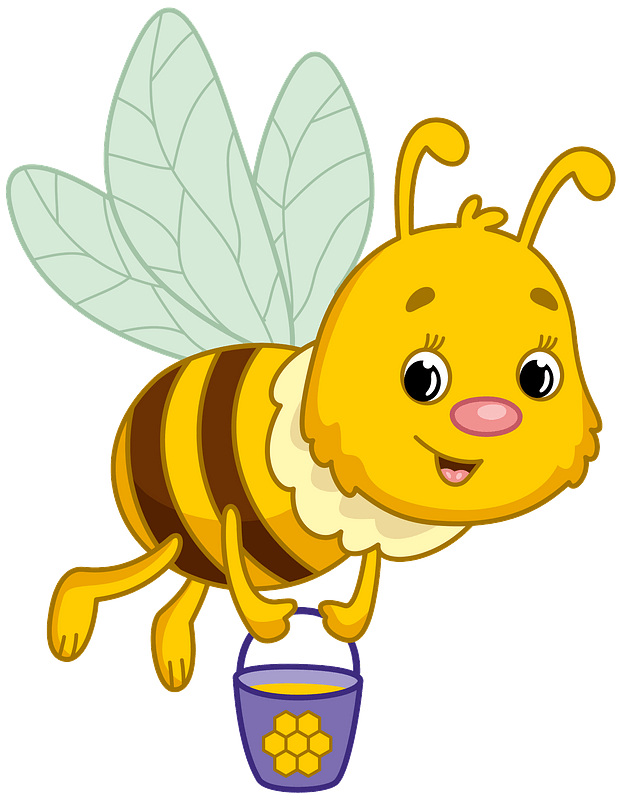                 Конструируем из Лего и Дупло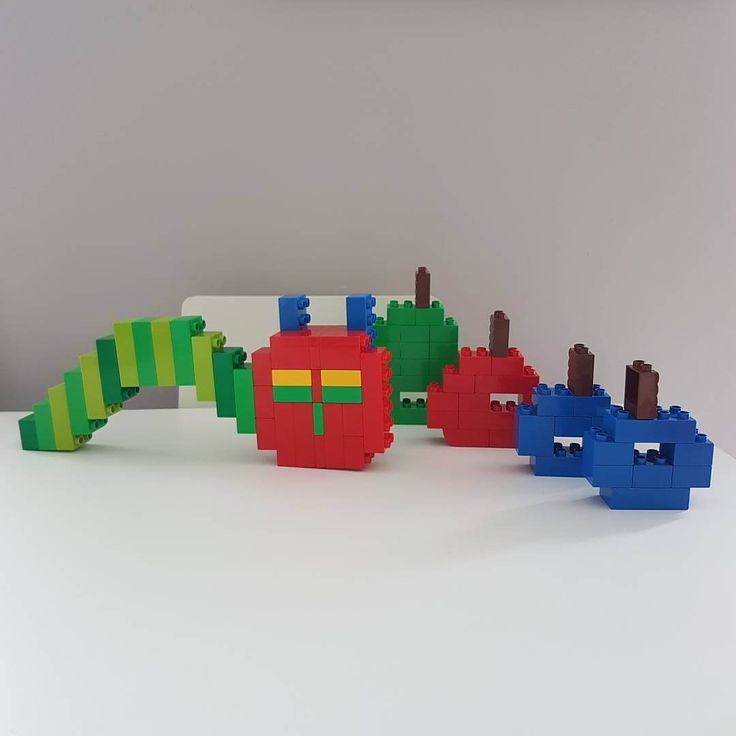                    Лепим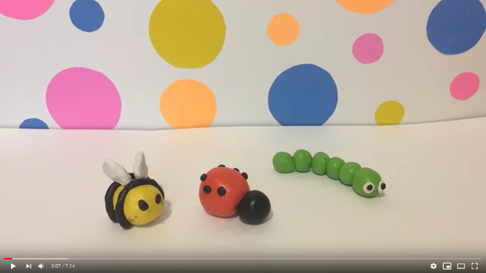 Лепим насекомых из пластилинаhttps://youtu.be/YY2XUSPudXgБожья коровка,
Чёрная головка.
Ловко крылья расправляешь 
И до неба долетаешь.
Ходишь ты на чёрных ножках,
Носишь ты костюм в горошек.                          Экспериментируем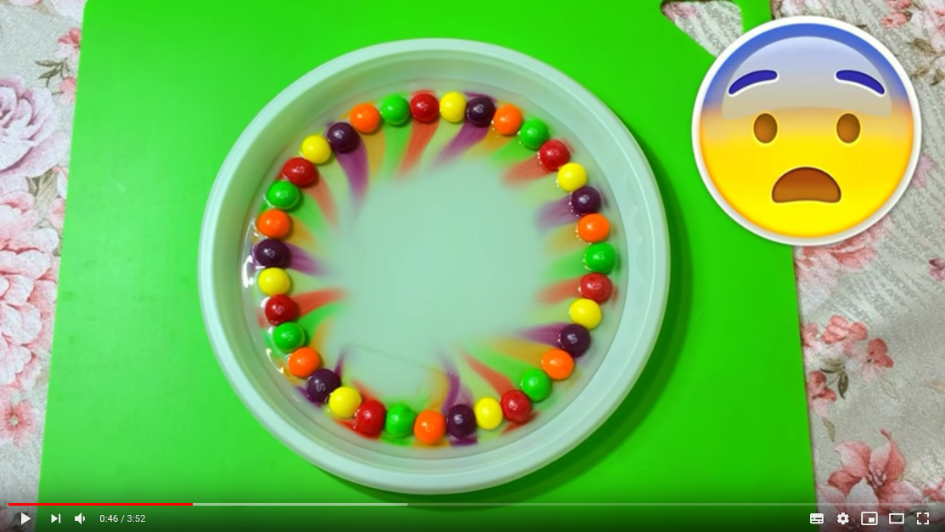          Радуга своими руками     https://youtu.be/6x1g0sgx7F4                                Подвижные игры и веселые зарядки   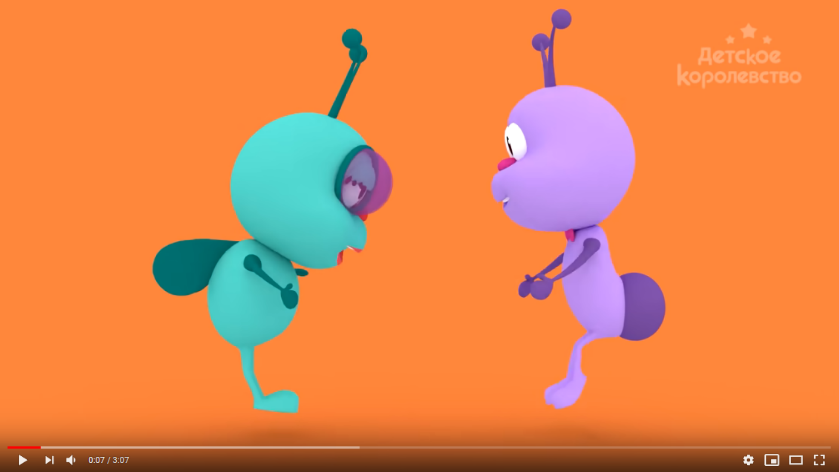 Игра «Привет дружочек»https://youtu.be/sZG4IsjPPjc 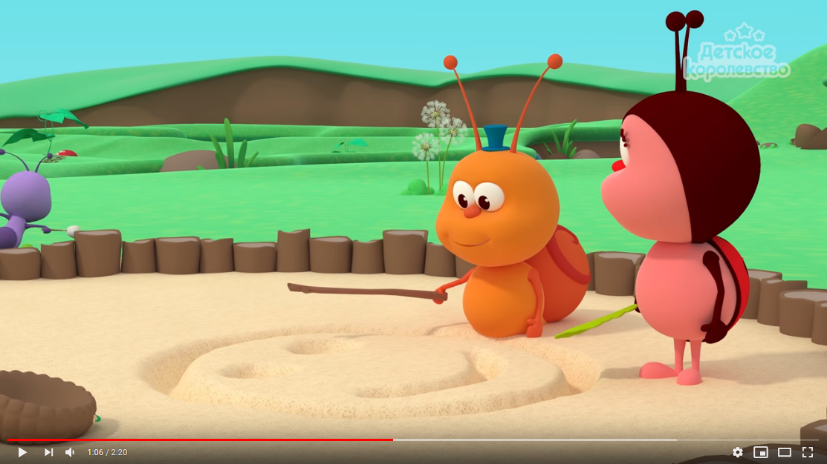 Игра «Веселый круг»https://youtu.be/z6fIQTGgxkE 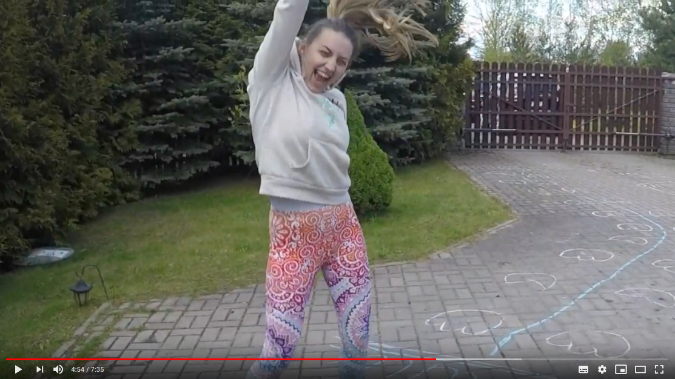 https://www.youtube.com/watch?v=4SIfsyKSgBw&feature=youtu.be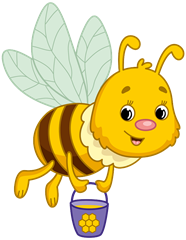 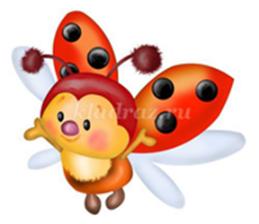 Tema: ,,Nuostabus vabzdžių pasaulis“Тема: «Удивительный мир насекомых»Tikslas: Sudarant vaikams galimybę stebėti, tyrinėti ir eksperimentuoti, tęsti pažintį su nuostabiu vabzdžių pasauliu, ugdyti susidomėjimą jo gyvenimu.на этой неделе дети:обобщат представления о насекомых; будут упражняться в различении и назывании часто встречающихся насекомых по ярким признакам;продолжат наблюдать, познавать, исследовать.     На лугу трещит кузнечик,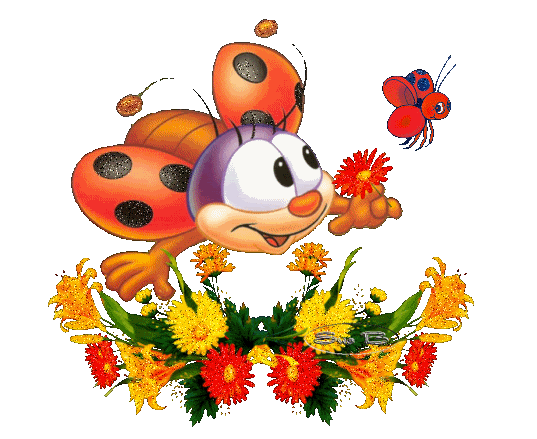    В небе бабочка парит,    На цветке мохнатый, громкий, 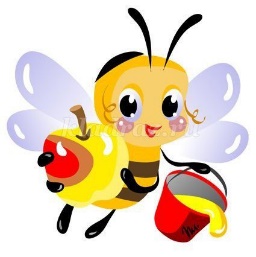       Полосатый шмель жужжит.    Насекомые летают,  Скачут, ползают, парят,   Красотой нас удивляют,      Пользу так же принося!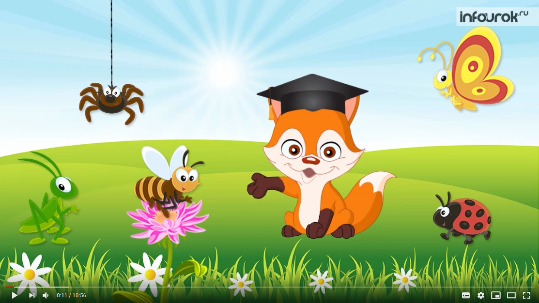 Окружающий мир                                                                  «Насекомые»https://youtu.be/O347UNMY4OM 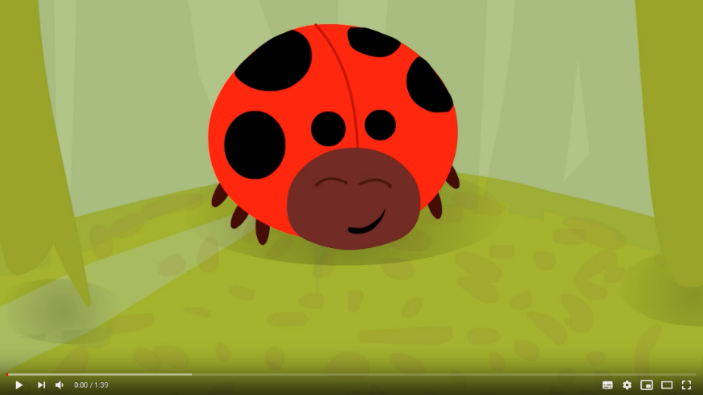 Мультик про божью коровкуhttps://youtu.be/6sZtntZLHWQ 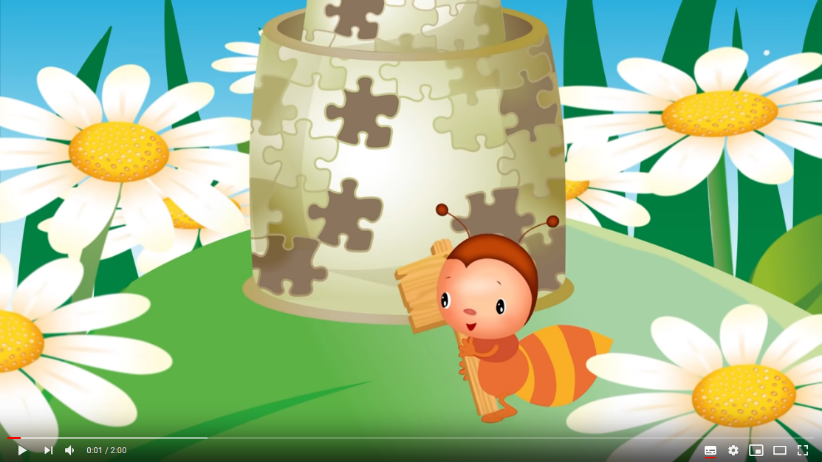 Домик для друзейhttps://youtu.be/7r3ADPCme-0                         Развивающие онлайн игры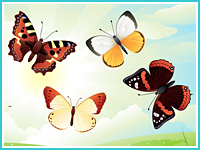 Развиваем внимание https://www.igraemsa.ru/igry-dlja-detej/igry-na-vnimanie-i-pamjat/onlajn-igra-babochki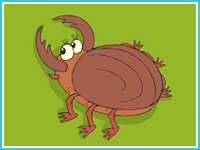  https://www.igraemsa.ru/igry-dlja-detej/poznavatelnye-igry/onlajn-igra-pro-nasekomyh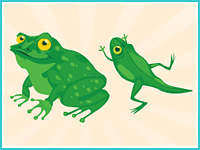 «Кто, кем будет?»https://www.igraemsa.ru/igry-dlja-detej/poznavatelnye-igry/poznavatelnaja-onlajn-igra-kto-kem-budet                                        Изобразительная деятельностьУ улитки в воскресенье
Будет праздник – день Рожденья!
Только вот беда-то в чём,
Как гостей позвать в свой дом?!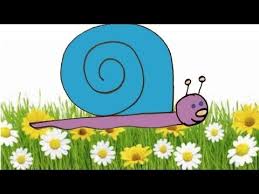 Рисуем «Улитку»https://youtu.be/ANFpuBCFgF8               Аппликация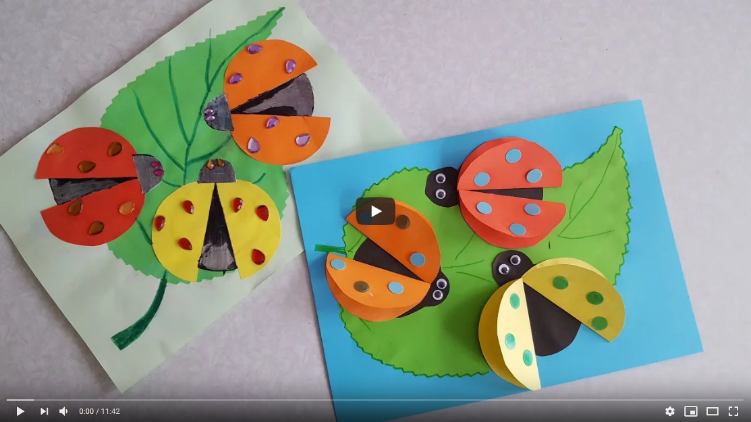     «Божья коровка»https://youtu.be/pNKsutnmJlc Божья коровка — полезный жучок, В черный горох у нее пиджачок. С тлей расправляется быстро и ловко, Лечит растения божья коровка.                                     Музыкальное развитие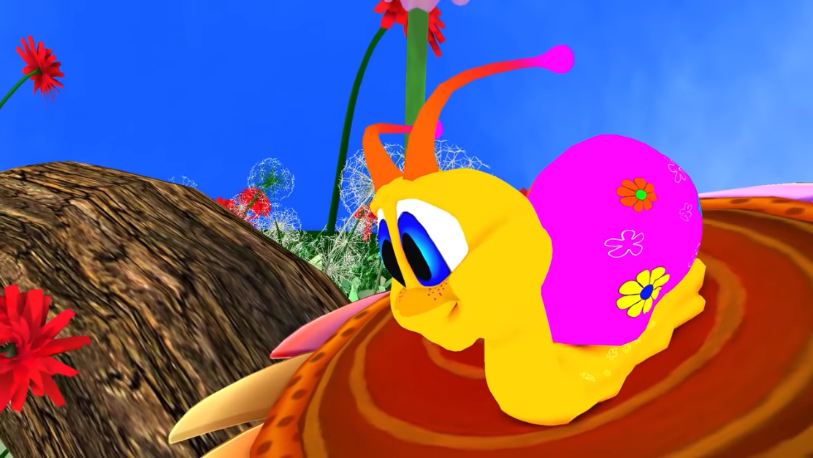 Песня «Улитка, покажи рога»https://youtu.be/_YUX5-lnraw                                      ИГРАЕМ в STEAM  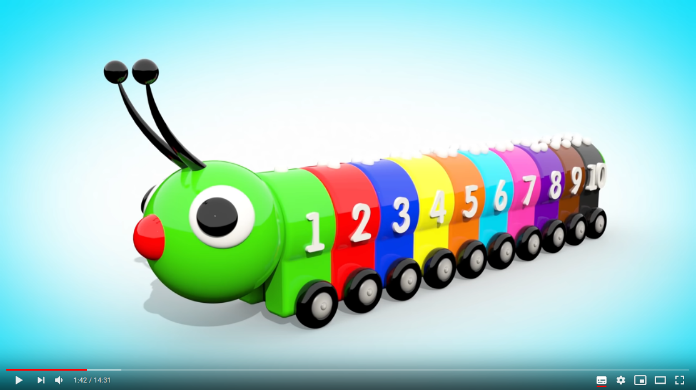 «Цветная гусеница»https://youtu.be/Qc_bor8hnCQ                                                   «Цветы для насекомых»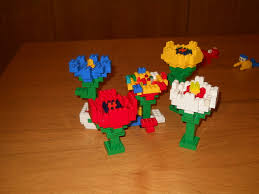 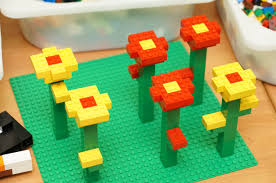                                                    Опыты и эксперименты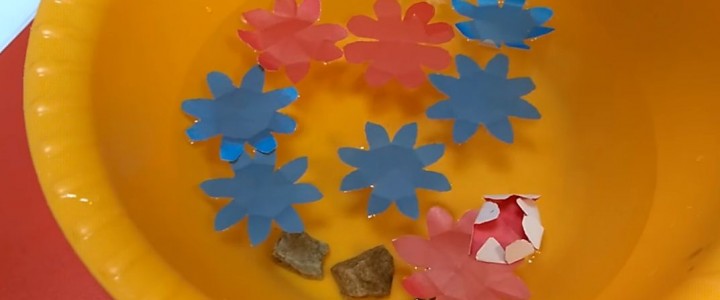 https://youtu.be/qZhpLyqy7H8     «Бумажные цветы» Вырезать из бумаги цветочки из цветной бумаги, загнуть лепестки к центру, а потом опустить в воду. Все просто, но перед вами раскроются бумажные цветы. Это завораживающе. А лепестки раскрываются, потому что бумага намокает и становится тяжелой!                                Подвижные игры и веселые зарядки   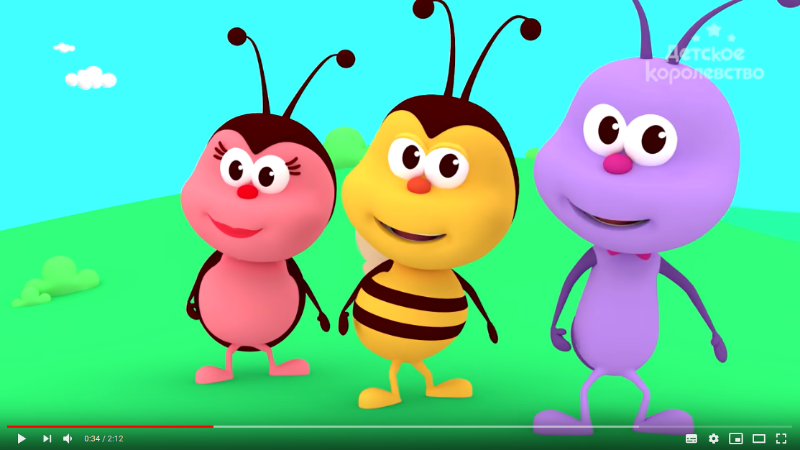 Зарядка Хоки-поки  https://youtu.be/kZUTrLqDJVQ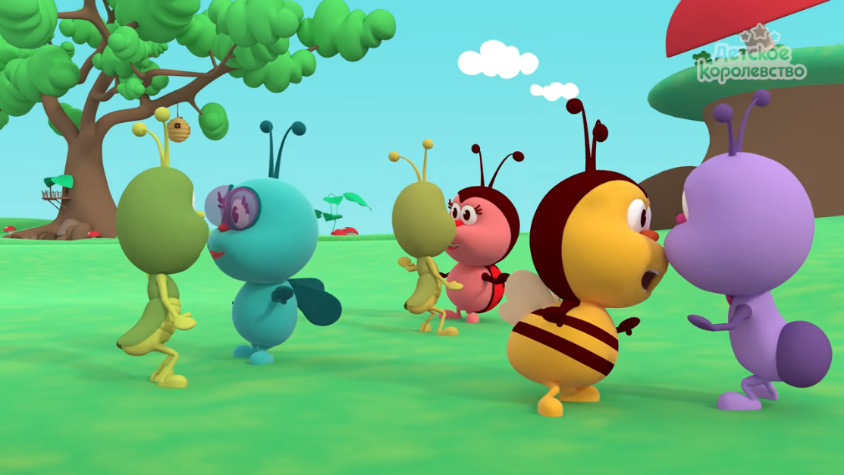  «Танец в парах»https://youtu.be  /cl6Ry74c9sI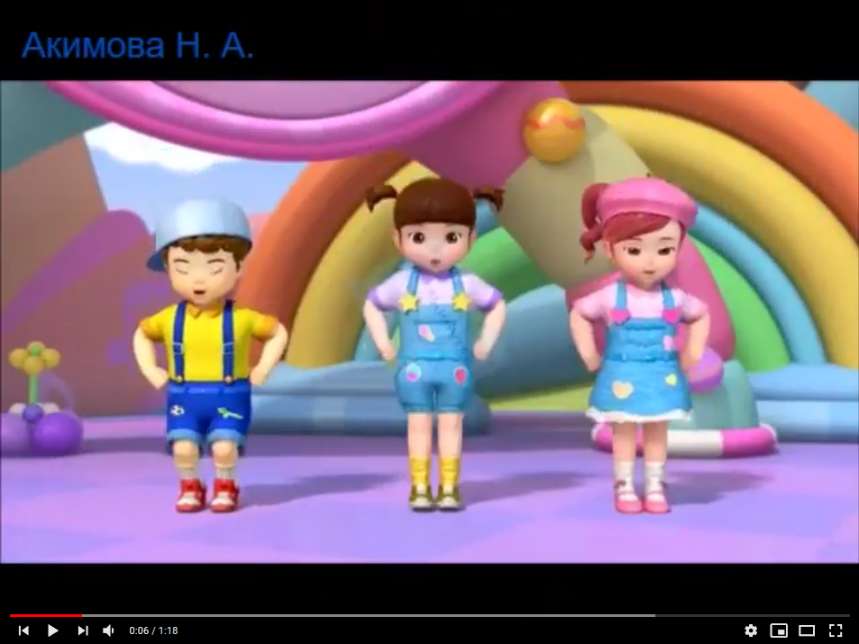 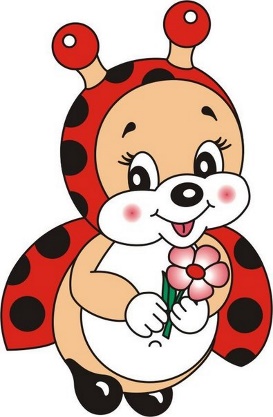 https://youtu.be/hQo87AgB7oE?list=TLPQMDUwNjIwMjDGjVuY-GaxmQ Tema: ,,Paslaptingas vabzdžių pasaulis“Тема: «Загадочный мир насекомых»Tikslas: plėsti pažintį su vabzdžių pasaulio įvairove, ugdyti gebėjimą juos apibendrinti pagal esmines savybes, stebint, tyrinėjant, eksperimentuojant.Цель: расширить представления о многообразии мира насекомых, развивать умение обобщать их по существенным признакам, наблюдая, исследуя, экспериментируя.Задачи: на этой неделе дети:Уточнят особенности внешнего вида насекомых;закрепят знания о способах питания, образе жизни, окраске в соответствии с местом обитания;познакомятся с закономерными связями в природе и роли насекомых в этом процессе;продолжат наблюдать, познавать, исследовать;Наш мир богат и разнообразен, его населяет множество удивительных созданий. На сегодняшний день известно, что на земле живет около миллиона букашек разных видов. И каждый год появляется еще около 10 тысяч новых. Насекомые считаются самой многочисленной группой среди живых организмов. Их больше, чем растений и животных вместе взятых.Насекомые привлекательны, удивительны, малозаметны из-за размеров и разнообразны. Знания о них, к сожалению, очень скудны, но их влияние на нашу жизнь огромно. Насекомые являются неотъемлемой частью мира живой природы, от которого зависит и наша жизнь, насекомые могут обойтись без нас, а вот мы без них никак. Если ребенку помочь понять всю важность роли насекомых в экологической цепи, то он несомненно будет ценить и беречь всё, что его окружает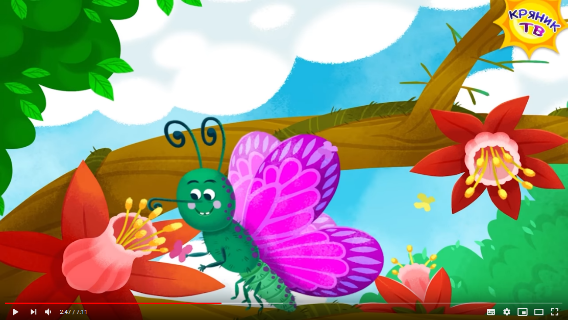 Детская энциклопедия «Тайная жизнь насекомых»https://youtu.be/_WL2hWPr2DE 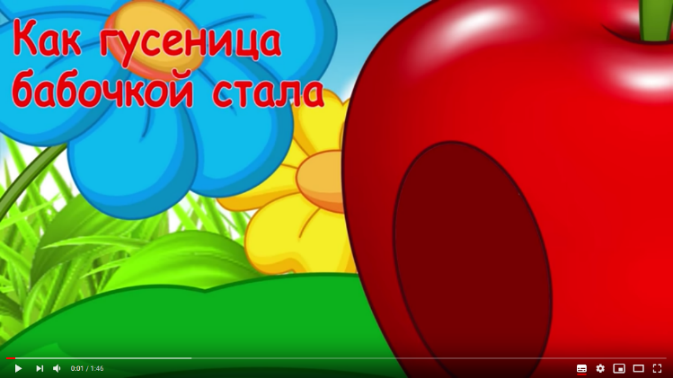 «Как гусеница стала бабочкой»https://youtu.be/tzUXck9PiCE 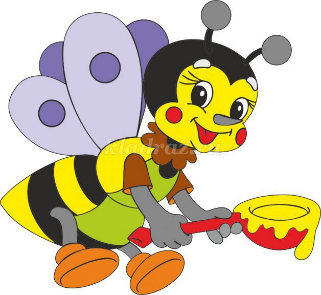 Полосатая пчела,
Где летала? Где была?
- Я летала по лугам, 
По садам и по полям...
Всё порхала по цветам,
Собирала я нектар.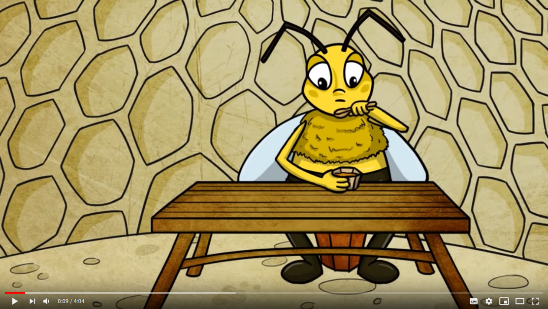 В гости вас я позову, 
Мёдом сладким угощу.«Зачем пчелам мед» https://youtu.be/NZS8PjCMmvQ                          Развивающие онлайн игры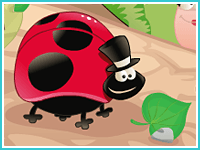                             «Спрятанные листочки» https://www.igraemsa.ru/igry-dlja-detej/igry-na-vnimanie-i-pamjat/poisk-predmetov/spryatannye-listochki               «Найди отличия» https://www.igraemsa.ru/igry-dlja-detej/igry-na-vnimanie-i-pamjat/najdi-otlichija/muravejnik 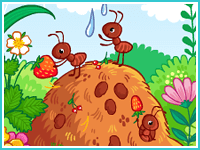 Долго дом из хворостинок Собирают для семьи,Не жалея ног и спинок, Непоседы – муравьи. 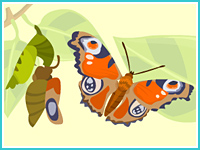 Игра «Вырасти бабочку»https://www.igraemsa.ru/igry-dlja-detej/poznavatelnye-igry/razvivajushaja-onlajn-igra-vyrasti-babochku 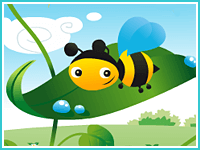  https://www.igraemsa.ru/igry-dlja-detej/igry-na-vnimanie-i-pamjat/najdi-otlichija/pchjolka                       Изобразительная деятельность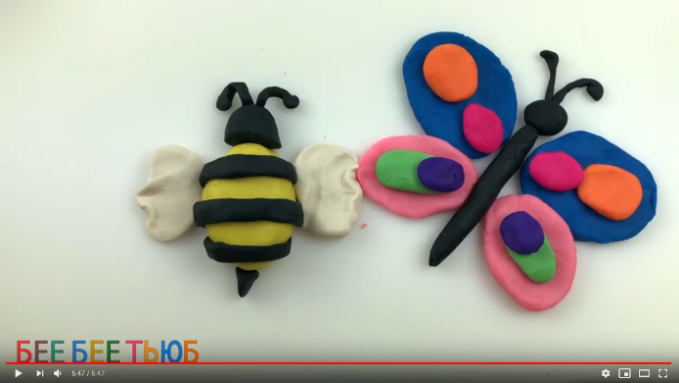 Лепка «Насекомые»https://youtu.be/eEUz6RQ9J0g Аппликация «Божья коровка» 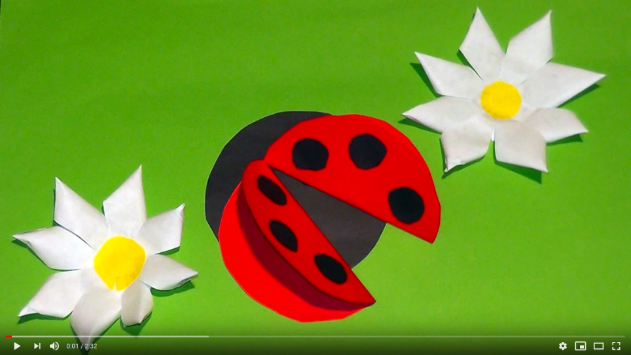 https://youtu.be/QR5chQ0QhaY А у божьей, у Коровки
Крылья - пёстрые обновки.
На спине у модных крошек
Видим чёрные горошки.                                                                      Увидев на клумбе прекрасный цветок, 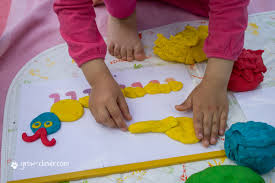 Сорвать я его захотел. Но стоило тронуть рукой стебелёк, И сразу цветок... улетел.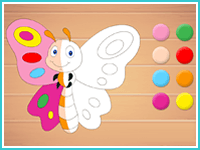             Раскраска «Бабочка»  https://www.igraemsa.ru/igry-dlja-detej/igry-na-logiku-i-myshlenie/raskraski-po-nomeram/dopolni-risunok-babochka                                                  Музыкальное развитие                              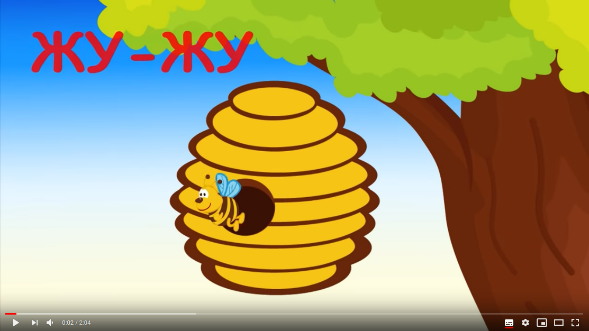 «Песенка пчелки» https://youtu.be/zltPvf1wDWw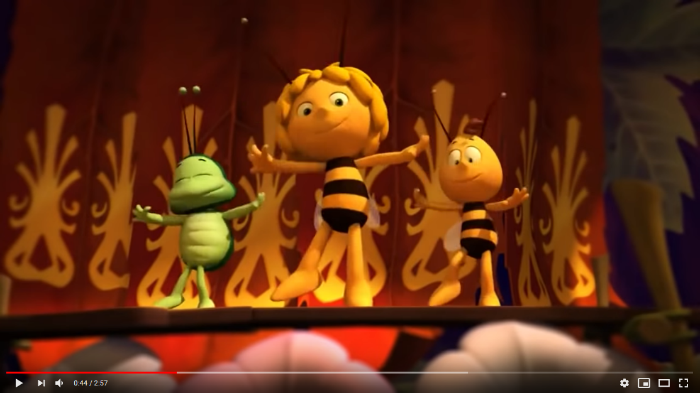 Пчёлка Майя. Песенка и танец Майиhttps://youtu.be/xuQl0_qA2fQ             Подвижные игры и веселые разминки  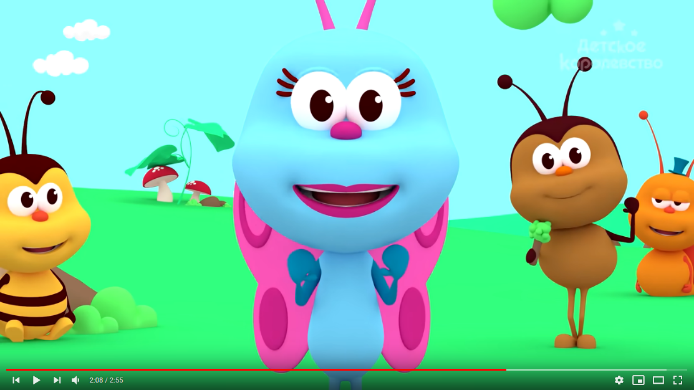 На лесной полянке чудо -
На цветочках бантики,
Это бабочки расселись
Как цветные фантики.                         https://youtu.be/giUMxiWMhqc?list=TLPQMDUwNjIwMjDGjVuY-GaxmQ 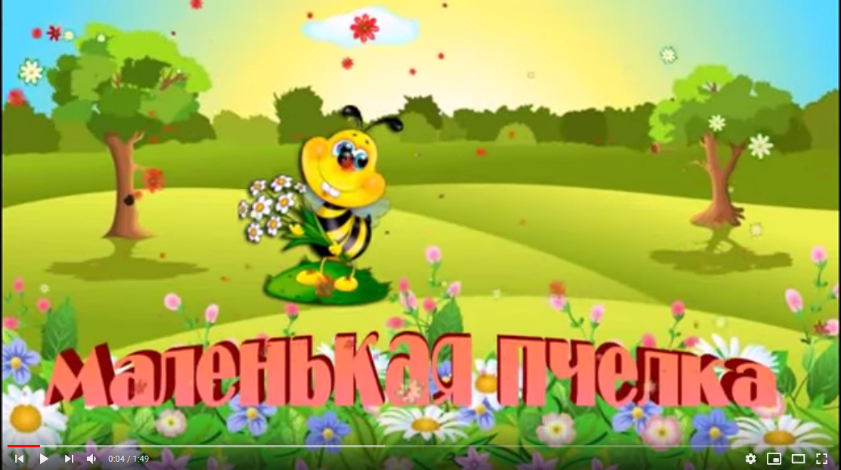 Физминутка "Маленькая пчелкаhttps://youtu.be/UgOM2JtFuH8?list=TLPQMDUwNjIwMjDGjVuY-GaxmQ                                                      ИГРАЕМ в STEAM                       Конструирование и строительные игры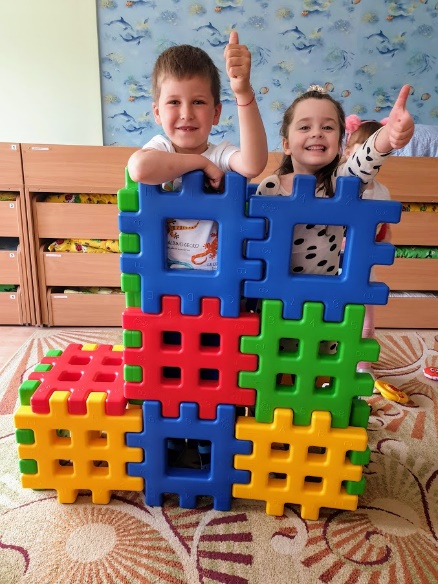 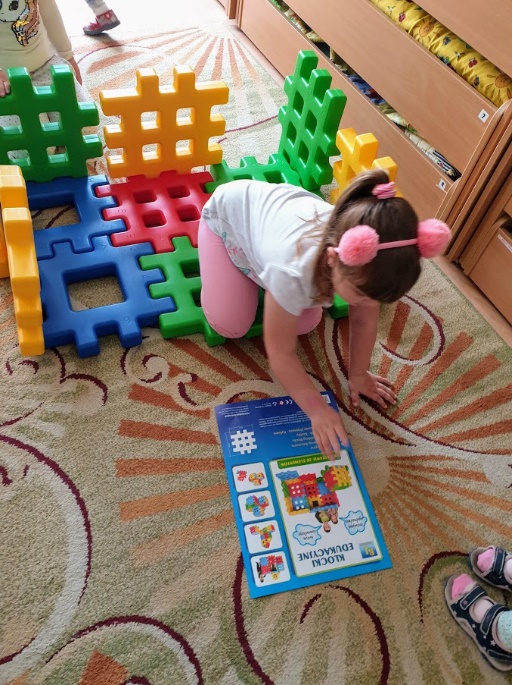 Игры с различного вида конструктором и строительным материалом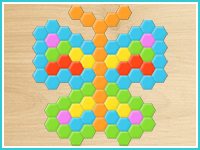                    «Мозайка»https://www.igraemsa.ru/igry-dlja-detej/igry-na-logiku-i-myshlenie/mozaika/babochka  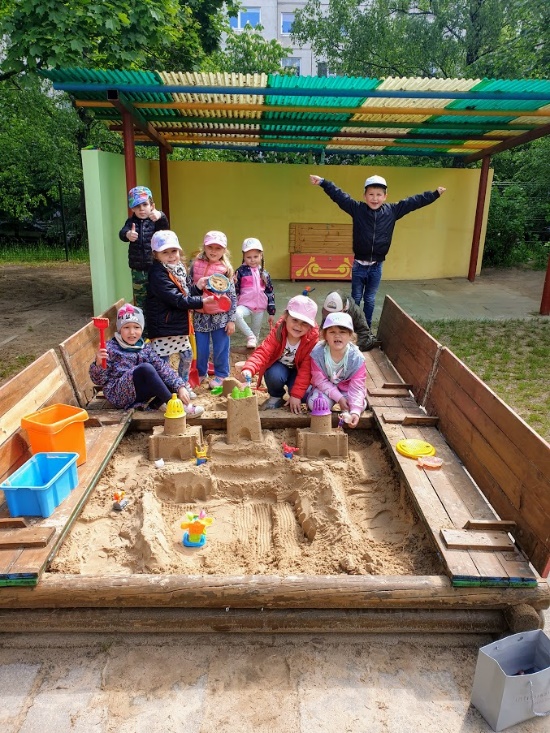 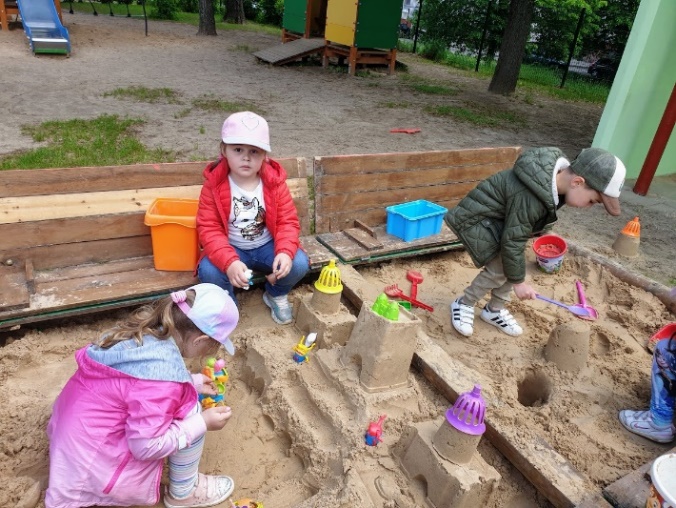 Строительные игры с песком.                                                 Опыты и экспериментыИсследовательская работа на улице:Объект исследования: насекомые, обитающие во дворе или на участке детского садаНаблюдаем и рассматриваем, не обижаем, отпускаем.Я нашла себе жука
На большой ромашке.
Не хочу держать в руках,
Пусть сидит в кармашке
Лапок шесть, глазки два,
Трещинка на спинке.
Вот хорошая трава,
На, поешь травинки.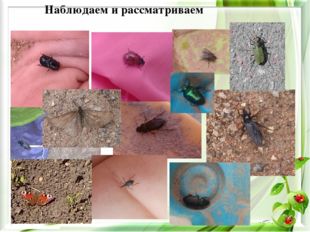 Ах упал, упал мой жук,Нос испачкал пылью,Улетел зеленый жук,Улетел на крыльях!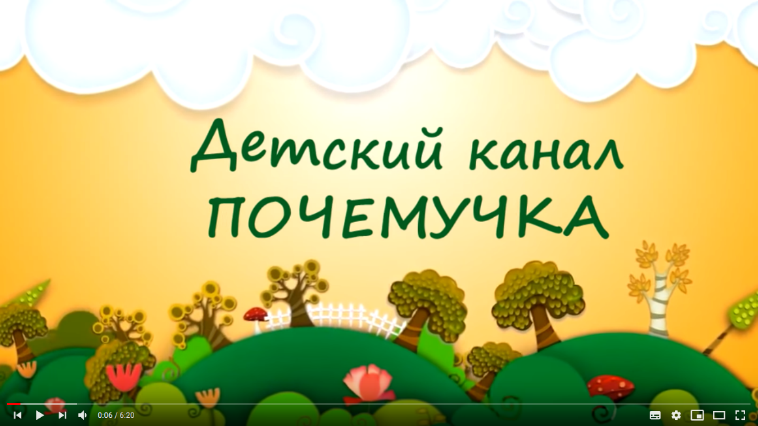 Опыты для детей в домашних условиях.https://youtu.be/OuQVwASzHzA?list=TLPQMDUwNjIwMjBJzTd4_Dexhw Veikla  2-4 metų amžiaus vaikamsДеятельность для детей 2-4 летVeikla 4-5 metų amžiaus vaikamsДеятельность для детей 4-5 летVeikla 5-7 metų amžiaus vaikamsДеятельность для детей 5-7 лет